Responde às questões que te são apresentadas, assinalando a resposta correta na tabela.Em qual das seguintes opções está representada uma linha poligonal?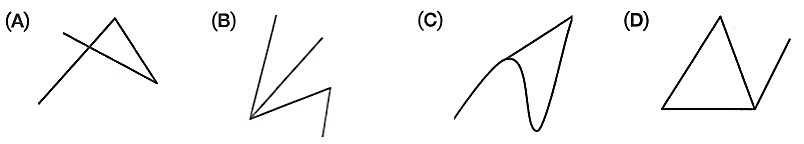 Em qual das seguintes opções está representada a fronteira de um polígono?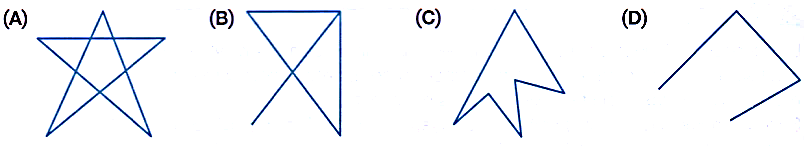 Em qual das seguintes opções está representada a classificação do polígono [quanto ao número de lados?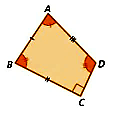 Em qual das seguintes opções está representada a amplitude do ângulo externo correspondente ao ângulo interno de ?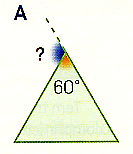 Tabela de respostasNota:  Grava a tua resposta à questão-aula1, num ficheiro com a tua turma e nome, adaptando do seguinte exemplo: 5A_JoaoSilva_qa1 	(NÃO uses acentos nem espaços em branco)Envia por e-mail a tua questão-aula1 para a tua professora.–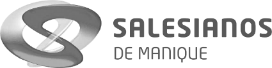 Matemática–5.º AnoQuestão-aula 1Questão-aula 1Questão-aula 1Questão-aula 13.º período3.º períodoData: ___ / 04 / 20202 páginas2 páginas2 páginasNome:	Nome:	Ano/Turma: 5.º Ano/Turma: 5.º Ano/Turma: 5.º    N.ºLinhas poligonais e polígonosQuestão1.2.3.4.OpçãoPara as turmas 5A, 5B, 5G, 5H:
cm.aprendermais@gmail.comPara as turmas 5C, 5D, 5E, 5F:
fr.aprendermais@gmail.com